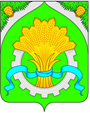 АДМИНИСТРАЦИЯ ШАТРОВСКОГО МУНИЦИПАЛЬНОГО ОКРУГАКУРГАНСКОЙ ОБЛАСТИПРОЕКТПОСТАНОВЛЕНИЕот _________________________ № ________                                                   с.Шатрово   О внесении  изменений  в постановление Администрации Шатровского района от 15 октября 2020 года № 318 «О муниципальной программе Шатровского района «Развитие образования и реализация государственной молодёжной политики на 2021-2026 годы»	В целях исполнения постановления Правительства Российской Федерации от 26 декабря 2017 года №1642 «Об утверждении государственной программы Российской Федерации «Развитие образования», руководствуясь Федеральным законом от 6 октября 2003 года № 131-ФЗ «Об общих принципах организации местного самоуправления в Российской Федерации», решением Думы Шатровского муниципального округа от 30 ноября 2021 года № 126 «О правоприеемстве органов местного самоуправления Шатровского муниципального округа Курганской области», Уставом Шатровского муниципального округа Курганской области, Администрация Шатровского муниципального округа Курганской областиПОСТАНОВЛЯЕТ:1. Внести в постановление Администрации Шатровского района от 15 октября 2020 года № 318 «О муниципальной программе Шатровского района «Развитие образования и реализация государственной молодёжной политики  на 2021-2026 годы» следующие изменения:1) графу 2 строки 8 «Объем бюджетных ассигнований» раздела I приложения к постановлению изложить в следующей редакции: «»;2) строку 13 раздела IX «Информация по ресурсному обеспечению Программы» приложения к постановлению изложить в редакции:«»;3) строку 15 раздела 	lX	 «Информация по ресурсному обеспечению Программы» приложения к постановлению изложить в следующей редакции:«»;4) строку 21 раздела 	lX	 «Информация по ресурсному обеспечению Программы» приложения к постановлению изложить в следующей редакции:«»;5) строку 32 раздела 	lX	 «Информация по ресурсному обеспечению Программы» приложения к постановлению изложить в редакции:«»;6) строку 55 раздела  lX «Информация по ресурсному обеспечению Программы» приложения к постановлению изложить в следующей редакции:«».3. Обнародовать настоящее постановление в соответствии со статьей 44 Устава Шатровского муниципального округа Курганской области.4. Контроль за выполнением настоящего постановления возложить  на первого заместителя Главы Шатровского муниципального округа. Глава Шатровского муниципального округаКурганской области                                                                                                         Л.А. РассохинПодаруева Ж.В.9 23 50Разослано по списку (см. оборот)СПРАВКА-РАССЫЛКАк постановлению Администрации Шатровского муниципального округа«О внесении  изменений  в постановление Администрации Шатровского районаот 15 октября 2020 года № 318 «О муниципальной программе Шатровского района «Развитие образования и реализация государственной молодёжной политики  на 2021-2026 годы»Разослано:   1. Организационный отдел – 1                                   2. Отдел социального развития – 1                                   3. Ведущий специалист Отдела правовой и кадровой работы - 1                                                                                                 4. Отдел образования -1                                   5. Прокуратура Шатровского муниципального округа – 1                                   6. Официальный сайт Шатровского муниципального округа – 1Подаруева Ж.В.9 23 50ЛИСТ СОГЛАСОВАНИЯк постановлению Администрации Шатровского муниципального округа«О внесении  изменений  в постановление Администрации Шатровского районаот 15 октября 2020 года № 318 «О муниципальной программе Шатровского района «Развитие образования и реализация государственной молодёжной политики  на 2021-2026 годы»ПРОЕКТ  ВНЕСЁН:ПРОЕКТ СОГЛАСОВАН:Объем бюджетных ассигнований«Планируемый общий объем бюджетного финансирования Программы на 2021-2026 годы составляет 1169963,042 тысяч рублей, в том числе по годам:2021 год –140133;2022 год –186357,682;2023 год –251490,66;2024 год – 192947,7;2025 год – 196376,0;2026 год – 202658»;13Текущий и капитальный ремонт  общеобразовательных организаций, в том числе создание в образовательных организациях условий, соответствующих санитарно-гигиеническим нормам и правилам и требованиям комплексной безопасности, включая обеспечение соблюдения лицензионных условий деятельности образовательных организацийОтдел образования Администрации Шатровского МООбластной бюджет53478,3--49578,3---15I.II.Организация и обеспечение питания обучающихся общеобразовательных организацийОрганизация бесплатного горячего питания обучающихся, получающих начальное общее образование в муниципальных образовательных организацияхОтдел образования Администрации Шатровского МОБюджет Шатровского МООбластной и федеральный бюджетБюджет Шатровского МООбластной и федеральный бюджет1035,02418,053,27448667,266--------345,0806,08,07877,1345,0806,0-7877,1345,0806,0-7687,6----21Ежемесячное денежное вознаграждение за классное руководство педагогическим работникам государственных и муниципальных общеобразовательных организацийОтдел образования Администрации Шатровского МООбластной бюджет66917,2--11589,111241,411241,4-32Обеспечение функционирования системы персонифицированного финансирования, обеспечивающего дополнительного образования Отдел образования Администрации Шатровского МОБюджет Шатровского МО54706,14--10011,96---55ИТОГО1169963,042140133186357,682251490,66192947,7196376,0202658Исполняющим обязанности руководителяОтдела образования АдминистрацииШатровского муниципального округаЖ.В. ПодаруевойПРОЕКТ ПОДГОТОВЛЕН:Юристом Отдела образования Администрации Шатровскогомуниципального округаЖ.В. ПодаруевойПервый заместитель Главы Шатровского муниципального округа Первый заместитель Главы Шатровского муниципального округа В.А. СивяковЗаместитель  Главы Шатровского муниципального округа – руководитель Финансового отдела Администрации Шатровского муниципального округа Заместитель  Главы Шатровского муниципального округа – руководитель Финансового отдела Администрации Шатровского муниципального округа Н.Л. СерковаГлавный специалист отдела правовой и кадровойработы аппарата Администрации Шатровского муниципального округа                                               О.А. ЯдрышниковаГлавный специалист организационногоотдела аппарата АдминистрацииШатровского муниципального округа А.А. КоркинаУправляющий делами – руководительАппарата Администрации Шатровского муниципального округа			Т.И. Романова